Итоги 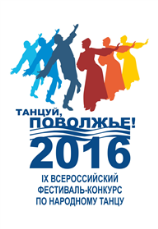 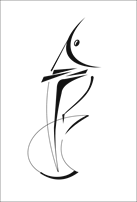 IX Всероссийского фестиваля-конкурса по народному танцу «Танцуй, Поволжье!»Специальный  Диплом и приз1.	Людмила Борщёва, художественный руководитель Детского народного хореографического ансамбля «РАДОСТЬ», село Перелюб Саратовской области - «За воспитание детей посредством народного танца на селе». 2. Александра Свинцова, художественный руководитель Образцового театра танца «ЮНОСТЬ», город Пермь - «За сохранение национальных традиций». Диплом  «За лучшую балетмейстерскую работу в номинации «русский танец»1. Оксана и Павел Докины,  художественные руководители Народного хореографического ансамбля «КАБЛУЧОК»,  Пензенского района Пензенской области - за  постановку хореографической картинки «Конь-огонь».Дипломом «За участие в фестивале»1. Образцовый коллектив хореографический ансамбль «Химчаночка», Детская школа искусств им. Верстовского городской округ «Химки», Московская область, руководители Викентий Алексеев и Почетный работник общего образования РФ Людмила Алексеева.Номинация «малая форма»Младшая возрастная группа Дипломом II степени1. Полина Логунова и Татьяна Гайчук, солистки 	Образцового художественного коллектива  ансамбля народного танца «Гжель», город Нягань, Ханты-Мансийский автономный округ-ЮГРА, худ. рук. Галина Дмитриева.Диплом Лауреата1. Малкина Виктория, солистка хореографического коллектива «Инсайт»,  г. Пенза, худ. рук. Елена Устинова, за исполнение номера «Ой, ты, ох, мой горох». Средняя возрастная группаДипломом I степени1. Александра Коломейцева, солистка Образцового художественного коллектива  ансамбля народного танца «ГЖЕЛЬ», г. Нягань, Ханты-Мансийский автономный округ - ЮГРА, худ. рук. Галина Дмитриева за исполнение номера «Тяжело несла».Старшая возрастная группаДиплом III степени1. Анастасия Егорова, солистка Образцового детского коллектива хореографического ансамбля «НЕПОСЕДЫ», г. Пенза, худ. рук. Алевтина Огурцова - за исполнение номера «Утро хозяюшки».2. Екатерина Ежова, солистка Образцового художественного коллектива  ансамбля народного танца «ГЖЕЛЬ», г. Нягань, Ханты-Мансийский автономный округ - ЮГРА, худ. рук. Галина Дмитриева - за исполнение номера «Ивушка».    Диплом I степени1. Елизавета Великоростова и Никита Кубасов, солисты Образцового детского коллектива хореографического ансамбля «КАРУСЕЛЬ»,  г. Пенза, худ. рук. Ирина Горюнова -  за исполнение номера «Казачья озорная».Диплом Лауреата1. Татьяна Ратникова, солистка Образцового детского  коллектива вокально-хореографического ансамбля «ЕРАЛАШ», г. Челябинск, худ. рук.   лауреат   Премии  Правительства Российской Федерации «Душа России»   Елена Фарладанская - за исполнение номера «Стёжки-дорожки».Возрастная группа «сеньоры»Диплом Лауреата1. Полина Долбилина, солистка хореографического  коллектива «ПЕЛАГИЯ», город Вышний Волочёк, Тверская область, худ. рук. обладатель звания «Лучший преподаватель Детской школы искусств» Наталья Долбилина - за исполнение номеров «С выраженьицем»  и «Скоморошья затея». 2. Алексей Соловьёв и Андрей Баранов, солисты ансамбля фольклорного танца «Карусель», поселок Караваево, Костромская область, худ. рук.  ЗРК РФ, лауреат премии Правительства РФ «Душа России» Елена Смирнова -  за исполнение номера «Трепак».Номинация  «Танцы народов Поволжья»Средняя возрастная группаДиплом II степени1. Детский образцовый театр танца «САМАРКА»,  г. Самара, худ. рук.  ЗРК РФ Людмила Попкова.Диплом I степени1. Образцовый театр танца «ЮНОСТЬ», г. Пермь, худ. рук. Александра Свинцова.Диплом Лауреата1. Народный ансамбль танца «ВАЛДОНЯ», Республика Мордовия город Саранск, худ. рук. Почетный работник общего образования РФ, ЗРК Республики Мордовия Ольга Петрова.2. Образцовый  хореографический  ансамбль «ВДОХНОВЕНИЕ», г. Пенза, худ. рук. ЗРК  РФ Любовь Морозова, преподаватели Наиля Кантеева и Илья Максимкин.Старшая возрастная группаДиплом I степени 1. Народный хореографический ансамбль «КАБЛУЧОК», Пензенский район Пензенской области, художественные руководители Оксана и  Павел Докины.Номинация  «Русский танец»Младшая возрастная группаДиплом III степени1. Хореографический коллектив «ИНСАЙТ»,  г. Пенза, худ. рук. Елена Устинова.Диплом II степени1. Образцовый художественный коллектив  ансамбль народного танца «ГЖЕЛЬ»,  г. Нягань, Ханты-Мансийский автономный округ - ЮГРА, худ. рук. Галина Дмитриева.2. Образцовый театр танца «ЮНОСТЬ», г. Пермь, худ. рук. Александра Свинцова.Диплом I степени1. Хореографический ансамбль «ИГРИЦА», г. Пенза, художественные руководители Оксана и Павел Докины.Диплом Лауреата 1. Студия  ансамбля «Вензеля» «ОБЕРЕГ»,  г. Пенза, рук. Екатерина Алексеева.Средняя возрастная группаДиплом III степени1. Образцовый детский коллектив» хореографический ансамбль «КАРУСЕЛЬ»,  г. Пенза, худ. рук. Ирина Горюнова.2. Народный коллектив ансамбль  народного танца «КАЛИНКА»,   г. Павловский Посад, Московская область, худ. рук.  Юрий Попов.3. Детский народный хореографический ансамбль «РАДОСТЬ»,  село Перелюб Саратовской  области, худ. рук. - обладатель почетного знака «За достижение в культуре» Людмила Борщёва.4. Детский образцовый театр танца «САМАРКА»,  г. Самара, худ. рук.  ЗРК РФ Людмила Попкова.Диплом II степени1. Образцовый ансамбль песни и танца «КАЗАЧАТА», г. Пенза, худ. рук. Светлана Смирнова, балетмейстер-репетитор Алина Козлова.2. Образцовый детский коллектив хореографический ансамбль «НЕПОСЕДЫ»,  г. Пенза, худ. рук. Алевтина Огурцова.3. Народный ансамбль танца «ВАЛДОНЯ»,  Республика Мордовия, город Саранск,  худ. рук. Почетный работник общего образования РФ, ЗРК Республики Мордовия Ольга Петрова. 4. Образцовый художественный коллектив  ансамбль народного танца «ГЖЕЛЬ»,  г. Нягань, Ханты-Мансийский автономный округ - ЮГРА, худ. рук. Галина Дмитриева.Диплом I степени1. Образцовый  хореографический  ансамбль «ВДОХНОВЕНИЕ», г. Пенза, худ. рук. ЗРК  РФ Любовь Морозова, преподаватели Наиля Кантеева и Илья Максимкин.2. МИЧУРИНСКАЯ ДЕТСКАЯ ХОРЕОГРАФИЧЕСКАЯ ШКОЛА, г. Мичуринск, Тамбовская область, художественные руководители:  победитель конкурса Министерства культуры РФ «Лучший преподаватель Детской школы искусств» - 2015 Яна Тутарская и Юрий Ханин.Диплом Лауреата 1. Хореографический ансамбль «ИГРИЦА» (средняя группа), Детская школа искусств г. Пензы им. Яничкина, художественные руководители Оксана и Павел Докины.2. Образцовый театр танца «ЮНОСТЬ», г. Пермь, худ. рук. Александра Свинцова.3. Образцовый ансамбль танца «СЧАСТЛИВОЕ ДЕТСТВО», Детский Дом культуры, г. Тольятти, Самарская область, худ. рук. Марина Морозова.4. Хореографический  коллектив «ПЕЛАГИЯ», город Вышний Волочёк, Тверская область, худ. рук. обладатель звания «Лучший преподаватель Детской школы искусств» Наталья Долбилина.Старшая возрастная группаДиплом II степени1. Образцовый детский коллектив» хореографический ансамбль «КАРУСЕЛЬ»,  г. Пенза, худ. рук. Ирина Горюнова.Диплом I степени1. Образцовый детский  коллектив вокально-хореографический ансамбль «ЕРАЛАШ», г. Челябинск, худ. рук.   лауреат   Премии  Правительства Российской Федерации «Душа России»   Елена Фарладанская.2. Народный хореографический ансамбль «КАБЛУЧОК», Пензенский район Пензенской области, художественные руководители Оксана и  Павел Докины.Диплом Лауреата 1. Ансамбль фольклорного танца «КАРУСЕЛЬ», поселок Караваево Костромской области, худ. рук.  ЗРК РФ, лауреат премии Правительства РФ «Душа России» Елена Смирнова.Возрастная группа «сеньоры»Диплом I степени1. Народный ансамбль народного танца «ДЫМКА» имени Кобринского, г. Киров,  художественные руководители Наталья Зенина и Юрий Некрасов.ГРАН-ПРИ фестиваляЗаслуженный коллектив народного творчества ансамбль танца «СЕВЕРНЫЕ ЗОРИ» ИМ. АССОВСКОГО, г. Череповец Вологодской области, худ. рук.  ЗРК  РФ, лауреат Премии Правительства РФ «Душа России» Татьяна Изюмова.